Об утверждении Регламента работыСовета сельского поселения «Ужга»		Руководствуясь  Уставом МО сельского поселения «Ужга» Совет сельского поселения «Ужга» решил:Утвердить Регламент работы Совета сельского поселения «Ужга» согласно приложению.Признать утратившим силу решение Совета сельского поселения «Ужга» от 23.10.2008 года № II-1/2 «Об утверждении Регламента работы Совета сельского поселения «Ужга».          3. Решение вступает в силу не ранее чем по истечении срока полномочий Совета сельского поселения «Ужга», принявшего данное решение и подлежит обнародованию на информационных стендах.Глава сельского поселения «Ужга»                                    Г.В. КармановаПриложениек решению Совета сельского поселения «Ужга»от 29.09. 2016 года № III - 45/126   «Об утверждении Регламента работыСовета сельского поселения «Ужга»РЕГЛАМЕНТРАБОТЫ СОВЕТА СЕЛЬСКОГО ПОСЕЛЕНИЯ «УЖГА»Регламент Совета сельского поселения «Ужга» - нормативно-правовой акт, определяющий на основе Конституции Российской Федерации, Конституции Республики Коми, законов Российской Федерации, Республики Коми внутреннюю организационную структуру и порядок деятельности Совета сельского поселения «Ужга», его органов, должностных лиц.Раздел IВНУТРЕННЕЕ УСТРОЙСТВО И ОРГАНЫ СОВЕТАСЕЛЬСКОГО ПОСЕЛЕНИЯ «УЖГА»Глава 1. ОБЩИЕ ПОЛОЖЕНИЯСтатья 1Совет сельского поселения «Ужга» (далее - Совет) - представительный орган сельского поселения «Ужга». Совет представляет население сельского поселения «Ужга» и от его имени осуществляет местное самоуправление в пределах полномочий, установленных Конституцией Российской Федерации, Конституцией Республики Коми, Федеральным законом "Об общих принципах организации местного самоуправления в Российской Федерации", иными законами и нормативными актами Российской Федерации и Республики Коми в области местного самоуправления и Уставом муниципального образования сельского поселения «Ужга» (далее – Устав поселения).Статья 2Совет состоит из 7 депутатов, избираемых на муниципальных выборах на основе всеобщего и прямого избирательного права при тайном голосовании.Деятельность Совета правомочна, если в него избрано не менее двух третей от установленного числа депутатов.Статья 3Срок полномочий Совета – пять лет. Полномочия Совета начинаются со дня его первого заседания и заканчиваются в день первого заседания вновь избранного Совета.Полномочия Совета могут быть прекращены досрочно в случаях и порядке, предусмотренном законодательством Российской Федерации и Республики Коми.Совет поселения обладает правами юридического лица, имеет печать.Статья 4Совет осуществляет свою деятельность в форме заседаний Совета, комиссий. Основной формой деятельности Совета являются заседания.Глава 2. ГЛАВА СЕЛЬСКОГО ПОСЕЛЕНИЯ  Статья 51. Организацию деятельности Совета поселения осуществляет глава сельского поселения.2. Глава сельского поселения избирается Тайным голосованием  сроком на 5 лет.Статья 61. Кандидатов на должность главы сельского поселения выдвигают депутаты Совета.В ходе обсуждения, которое проводится по всем кандидатам на должность главы сельского поселения давшим согласие баллотироваться, каждый депутат имеет право задавать вопросы, высказываться за или против кандидата, кандидаты приступают и отвечают на вопросы депутатов. Обсуждение прекращается по решению Совета, принятому большинством голосов от числа присутствующих.2. В список для голосования вносятся все выдвинутые на должность главы сельского поселения кандидатуры, за исключением лиц, взявших самоотвод. Самоотвод принимается без голосования.3. Кандидат считается избранным на должность главы сельского поселения, если в результате голосования получил большинство голосов от числа избранных депутатов. Каждый депутат может голосовать только за одного кандидата.4. В случае если на должность главы сельского поселения было выдвинуто более двух кандидатов и ни один из них не набрал требуемого для избрания числа голосов, проводится повторное голосование по двум кандидатам, получившим наибольшее число голосов.Если при повторном голосовании ни один из двух кандидатов не набрал необходимого большинства голосов от числа избранных депутатов, процедура выборов главы сельского поселения повторяется, начиная с повторного выдвижения кандидатов.5. Избрание главы сельского поселения оформляется решением Совета.Статья 71. В соответствии с Уставом поселения полномочия главы сельского поселения начинаются со дня его вступления в должность.2. Вступление в должность главы сельского поселения проводится на заседании Совета, на котором  присутствуют не менее двух третей от установленного числа депутатов Совета.3. Глава сельского поселения подотчетен Совету.Статья 81. Глава сельского поселения исполняет свои полномочия на постоянной основе.2. Полномочия главы сельского поселения начинаются со дня его вступления в должность и прекращаются в день вступления в должность вновь избранного главы сельского поселения.3. Полномочия главы сельского поселения прекращаются досрочно в случае:1) смерти;2) отставки по собственному желанию;2.1) удаления в отставку в соответствии со статьей 74.1 Федерального закона «Об общих принципах организации местного самоуправления в Российской Федерации»;3) отрешения от должности в соответствии со статьей 74 Федерального закона «Об общих принципах организации местного самоуправления в Российской Федерации»;4) признания судом недееспособным или ограниченно дееспособным;5) признания судом безвестно отсутствующим или объявления умершим;6) вступления в отношении его в законную силу обвинительного приговора суда;7) выезда за пределы Российской Федерации на постоянное место жительства;8) прекращения гражданства Российской Федерации, прекращения гражданства иностранного государства - участника международного договора Российской Федерации, в соответствии с которым иностранный гражданин имеет право быть избранным в органы местного самоуправления, приобретения им гражданства иностранного государства либо получения им вида на жительство или иного документа, подтверждающего право на постоянное проживание гражданина Российской Федерации на территории иностранного государства, не являющегося участником международного договора Российской Федерации, в соответствии с которым гражданин Российской Федерации, имеющий гражданство иностранного государства, имеет право быть избранным в органы местного самоуправления;9) отзыва избирателями;10) установленной в судебном порядке стойкой неспособности по состоянию здоровья осуществлять полномочия главы сельского поселения;  11) преобразования муниципального образования, осуществляемого в соответствии со статьей 13 Федерального закона от 06.10.2003 №131-ФЗ «Об общих принципах организации местного самоуправления в Российской Федерации», а также в случае упразднения муниципального образования;12) утраты поселением статуса муниципального образования в связи с его объединением с городским округом;13) увеличения численности избирателей муниципального образования более чем на 25 процентов, произошедшего вследствие изменения границ муниципального образования или объединения поселения с городским округом.2. Полномочия главы сельского поселения прекращаются досрочно в случае несоблюдения ограничений, запретов, неисполнения обязанностей, установленных Федеральным законом от 25 декабря 2008 года N 273-ФЗ «О противодействии коррупции», Федеральным законом от 3 декабря 2012 года N 230-ФЗ «О контроле за соответствием расходов лиц, замещающих государственные должности, и иных лиц их доходам», Федеральным законом от 7 мая 2013 года N 79-ФЗ «О запрете отдельным категориям лиц открывать и иметь счета (вклады), хранить наличные денежные средства и ценности в иностранных банках, расположенных за пределами территории Российской Федерации, владеть и (или) пользоваться иностранными финансовыми инструментами». Полномочия главы сельского поселения прекращаются досрочно в случае несоблюдения ограничений, установленных Федеральным законом от 06.10.2003 №131-ФЗ «Об общих принципах организации местного самоуправления в Российской Федерации».3. В случае досрочного прекращения полномочий главы сельского поселения его полномочия временно исполняет должностное лицо местного самоуправления, определяемое Советом поселения. 4. В случае, если глава сельского поселения, полномочия которого прекращены досрочно на основании решения Совета поселения об удалении его в отставку, обжалует в судебном порядке указанное решение, Совет поселения не вправе принимать решение об избрании из своего состава главы сельского поселения до вступления решения суда в законную силу.Статья 9Глава сельского поселения входит в состав Совета поселения с правом решающего голоса и председательствует на его заседаниях.В случае временного отсутствия главы сельского поселения его полномочия осуществляются заместителем председателя Совета.Статья 10         Глава сельского поселения осуществляет следующие полномочия:  1. Является председателем Совета поселения и обеспечивает выполнение его решений. 2. Возглавляет администрацию поселения, руководит ее деятельностью на принципах единоначалия и несет полную ответственность за осуществление ее полномочий.Подписывает и обнародует в порядке, установленном настоящим Уставом поселения, нормативные правовые акты, принятые Советом поселения.  3. Представляет поселение в отношениях с органами местного самоуправления других муниципальных образований, органами государственной власти, гражданами и организациями, без доверенности действует от имени поселения, выступает в суде.4. Издает в пределах своих полномочий правовые акты. 5. От имени администрации поселения приобретает и осуществляет имущественные и иные права и обязанности. 6. В порядке, установленном Советом поселения, назначает на должность и освобождает от нее руководителей муниципальных унитарных предприятий и учреждений, заслушивает отчеты об их деятельности не реже 1 раза в полугодие, применяет к ним меры поощрения и дисциплинарного взыскания. 7. Осуществляет в соответствии с законодательством регулирование цен и тарифов на продукцию (услуги) муниципальных унитарных предприятий и учреждений. 8. Руководит разработкой проекта местного бюджета, планов и программ социально-экономического развития поселения, организует их исполнение, а также организует сбор статистических показателей, характеризующих состояние экономики и социальной сферы поселения. 9. Осуществляет организацию и материально-техническое обеспечение муниципальных выборов и местного референдума. 10. Открывает и закрывает лицевой счет администрации поселения в отделении Федерального казначейства.11. Является главным распорядителем средств местного бюджета, подписывает финансовые документы. 12. Осуществляет организацию и материально-техническое обеспечение проведения социально значимых для поселения работ. 13. От имени администрации поселения подписывает исковые заявления в суды. 14. Обеспечивает осуществление органами местного самоуправления полномочий по решению вопросов местного значения и отдельных государственных полномочий, переданных органам местного самоуправления федеральными законами и законами Республики Коми.15. Осуществляет иные полномочия в соответствии с законодательством, настоящим Уставом поселения, решениями Совета поселения и Положением об администрации поселения.По организационным вопросам деятельности Совета глава сельского поселения издает постановления и распоряжения.Глава 3. КОМИССИИ СОВЕТА ПОСЕЛЕНИЯСтатья 11По отдельным направлениям своей деятельности Совет из состава депутатов образует постоянные комиссии.Постоянные комиссии Совета:1) осуществляют подготовку и предварительное рассмотрение проектов решений;2) осуществляют контроль за выполнением принятых решений;3) дают заключения и предложения по проекту бюджета поселения;4) решают вопросы организации своей деятельности.Статья 121. Совет образует следующие постоянные комиссии:- постоянную комиссию по бюджету, налогообложению и экономической политике; - постоянную комиссию по социальным вопросам.2. Постоянные комиссии образуются на первом заседании  вновь избранного Совета и на срок полномочий Совета данного созыва. Численный и персональный состав каждой комиссии определяется Советом. В течение срока полномочий Совет может образовать новые комиссии, упразднить, реорганизовать ранее образованные, вносить изменения в состав комиссий.Статья 13Каждый депутат Совета обязан состоять в одной из постоянных комиссий. Депутат Совета поселения может быть членом только одной комиссии.Статья 14Председатели и состав постоянных комиссий избираются Советом большинством голосов от числа избранных депутатов Совета открытым голосованием.Заместители и секретари избираются комиссиями самостоятельно с оформлением решения комиссии.Статья 151. Заседание постоянной комиссии правомочно, если на нем присутствуют не менее половины от общего числа членов комиссии. Заседание проводится председателем комиссии по мере необходимости, но не реже одного раза в три месяца.2. Депутат Совета обязан присутствовать на заседаниях комиссии, членом которой он является. О невозможности присутствовать на заседании комиссии депутат Совета заблаговременно информирует председателя постоянной комиссии.3. По рассматриваемым вопросам комиссия принимает решения. Решение комиссии принимается большинством голосов от числа присутствующих на заседании членов.Протоколы заседаний подписывает председательствующий на заседании комиссии.Статья 16Председатель комиссии или его заместитель, или уполномоченный член комиссии имеют право выступать от имени комиссии на заседании Совета, заседаниях других комиссий Совета с докладами и содокладами по вопросам, относящимся к ведению данной комиссии.Статья 17Постоянные комиссии вправе проводить совместные заседания.Статья 181. Совет большинством голосов от числа присутствующих депутатов может создавать временные комиссии из числа депутатов Совета. Комиссии могут привлекать к своей работе специалистов и экспертов, не являющихся депутатами Совета а2. Задачи и порядок деятельности временных комиссий определяются Советом при их создании.3. Комиссия прекращает свою деятельность после выполнения возложенных на нее задач или досрочно по решению Совета.Раздел IIПОРЯДОК РАБОТЫ СОВЕТА СЕЛЬСКОГО ПОСЕЛЕНИЯГлава 4. ПОРЯДОК ПРОВЕДЕНИЯ ЗАСЕДАНИЙ СОВЕТА Статья 191. Первое заседание вновь избранного Совета созывается главой сельского поселения в срок, который не может превышать 30 дней со дня избрания Совета в правомочном составе.2. До открытия первого заседания  Совета председатель территориальной избирательной комиссии докладывает о результатах выборов депутатов в Совет.3. Проводится регистрация избранных депутатов Совета. Устанавливается правомочность проведения заседания Совета.4. Первое заседание Совета открывает глава сельского поселения.5. Из числа депутатов Совет избирает председательствующего на заседании и секретаря. Депутат считается избранным в качестве председательствующего, если за него проголосовало большинство от числа присутствующих депутатов.Статья 20Очередные заседания  Совета проводятся не реже одного раза в три месяца.Созыв заседаний  Совета и организация их работы возлагается на главу сельского поселения,  а в его отсутствие - на заместителя председателя Совета.Статья 21Распоряжение главы сельского поселения о созыве заседаний обнародуется не позднее чем за 30 дней до  заседания.Депутаты извещаются о дне заседания по телефону или письменными извещениями не позднее чем за 5 дней до дня заседания.Статья 22Заседание открывает и ведет глава сельского поселения, а в случае его отсутствия - заместитель председателя Совета.Статья 23Для ведения протокола заседания Совета из числа депутатов открытым голосованием избирается секретарь. Секретарь ведет протокол, запись желающих выступить, регистрирует депутатские запросы, вопросы, справки, сообщения, заявления и другие материалы, связанные с работой заседаний, дает разъяснения депутатам по вопросам работы заседания.Секретарь совместно с председательствующим осуществляет подсчет голосов при голосовании, подписывает протоколы заседаний.Статья 24Повестка дня заседания  принимается после обсуждения большинством голосов присутствующих депутатов.Предложения по повестке дня могут вносить депутаты, комиссии.Статья 25Заседания Совета являются открытыми и ведутся гласно. На заседаниях могут присутствовать депутаты Государственного Совета Республики Коми, работники СМИ, заинтересованные лица. При необходимости официально приглашаются руководители предприятий и организаций, а могут присутствовать по своему желанию как руководители, так и граждане района.Приглашенные лица по предложению и с разрешения председательствующего могут выступать и давать справки, обязаны соблюдать порядок и подчиняться распоряжениям председательствующего.По решению Совета может быть проведено закрытое заседание.Статья 261.Внеочередные заседания Совета созываются главой сельского поселения по его инициативе, либо по предложению не менее одной трети от числа избранных депутатов Совета. Предложение о созыве внеочередного заседания Совета направляется главе сельского поселения в письменном виде с указанием вопросов, для рассмотрения которых предлагается созвать внеочередное заседание Совета, и с обоснованием необходимости его созыва.3.Глава сельского поселения не позднее 5 дней со дня поступления предложения о созыве внеочередного заседания созывает заседание Совета. В этих случаях проекты решений и иные материалы предоставляются депутатам Совета при их регистрации.Статья 27Заседания Совета проводятся в администрации сельского поселения с 16 часов в рабочие дни. В случае изменения места и времени проведения об этом сообщается дополнительно.Статья 281. Заседания Совета начинается с регистрации присутствующих депутатов Совета.2. Заседание  Совета не может считаться правомочным, если на нем присутствует менее 50% процентов от числа избранных депутатов Совета. Депутат Совета обязан присутствовать на заседаниях Совета района. О невозможности присутствовать на заседании  депутат Совета района заблаговременно информирует главу сельского поселения.При двукратном отсутствии без уважительной причины депутат объясняется перед Советом в начале заседания Совета.Глава 5. ПОРЯДОК ГОЛОСОВАНИЯ И ПРИНЯТИЯ РЕШЕНИЙСтатья 29Решения Совета принимаются на его заседаниях, как правило, открытым голосованием. Совет может принять решение о проведении тайного и поименного голосования.Статья 301. Совет принимает решение в коллегиальном порядке. Решения Совета принимаются большинством голосов от числа избранных депутатов, а Устав сельского поселения, изменения и дополнения в Устав муниципального района - не менее 2/3 голосов депутатов от установленного числа депутатов Совета.Совет может принимать решения по процедурным вопросам большинством от числа присутствующих на заседании депутатов.2. При проведении открытого голосования подсчет голосов осуществляет председательствующий на заседании.3. Тайное голосование с использованием бюллетеней проводится по решению Совета, принимаемому большинством голосов от числа присутствующих депутатов Совета.Для проведения тайного голосования с использованием бюллетеней и определения его результатов Совет избирает из числа депутатов Совета счетную комиссию. В счетную комиссию не могут входить депутаты Совета, чьи кандидатуры выдвинуты в состав избираемых органов или на должности. Счетная комиссия избирает из своего состава председателя и секретаря комиссии. Решения счетной комиссии принимаются большинством голосов ее членов.Бюллетени для тайного голосования изготавливаются под контролем счетной комиссии по установленной ею форме в количестве, необходимом для проведения голосования, и содержат необходимую для голосования информацию. Бюллетени подписываются председателем счетной комиссии и секретарем.Время и место голосования, порядок его проведения устанавливаются счетной комиссией в соответствии с настоящим Регламентом и объявляются председателем счетной комиссии.Каждому депутату Совета выдается один бюллетень по выборам избираемого органа или должностного лица либо по проекту решения, рассматриваемого Советом. Бюллетени для тайного голосования выдаются депутатам Совета членами счетной комиссии в соответствии со списками депутатов Совета. При получении бюллетеней депутат Совета расписывается напротив своей фамилии в указанном списке. Оставшиеся бюллетени перед вскрытием ящика погашаются председателем счетной комиссии в присутствии ее членов.Депутат Совета выражает свое волеизъявление голосованием путем проставления галочки в бюллетене напротив выбираемого кандидата или проекта решения, оставляя не более одного из них. Бюллетень опускается в специальный ящик, опечатанный счетной комиссией.Недействительными при подсчете голосов считаются бюллетени неустановленной формы, бюллетени, по которым невозможно определить волеизъявление депутата Совета, а при избрании должностных лиц - также бюллетени, в которых оставлены фамилии двух и более кандидатов на одну должность. Дополнения, внесенные голосующими в бюллетени, при подсчете голосов не учитываются.О результатах голосования счетная комиссия составляет протокол, который подписывается всеми членами счетной комиссии. Протокол для утверждения на заседании Совета представляется председателем счетной комиссии. На основании доклада счетной комиссии председательствующий объявляет, какое решение принято, а при выборах называет избранные кандидатуры.Принятие решения, избрание кандидатур в состав избираемых органов или на должность оформляются решением Совета.После объявления о принятом решении бюллетени для тайного голосования уничтожаются счетной комиссией по акту в присутствии депутатов Совета.При нарушении процедуры тайного голосования, которое могло повлиять на результаты голосования, Совет большинством голосов от числа присутствующих депутатов Совета может принять решение о повторном голосовании.4. Поименное голосование проводится по решению заседания Совета, принимаемому большинством присутствующих депутатов. При этом секретарь заседания отмечает в списке депутатов результаты поименного голосования. Поименное голосование по кандидатурам при выборах должностных лиц местного самоуправления не производится. Результаты поименного голосования доводятся до депутатов, заносятся в протокол заседания и могут быть опубликованы в средствах массовой информации.5. Проекты решений и изменения в них ставятся на голосование на заседании Совета в порядке их поступления.Глава 6. ПОРЯДОК ВНЕСЕНИЯ И РАССМОТРЕНИЯ ПРОЕКТОВ РЕШЕНИЙСтатья 31Акты, принятые Советом поселения, именуются решениями. Субъектами правотворческой инициативы являются депутаты Совета поселения, глава сельского поселения, органы территориального общественного самоуправления, инициативная группа граждан, прокурор Койгородского района.Статья 32Необходимыми условиями для рассмотрения на заседаниях Совета выносимых проектов решений является предоставление:1) текста проекта решения Совета;2) пояснительной записки, указывающей необходимость, причины, основания принятия решения, состояние законодательства в данной сфере правового регулирования, а также содержащей характеристику проекта решения и предложения об отмене, изменении и дополнении действующих решений Совета в развитие данного проекта решения;3) финансово-экономического обоснования (в случае внесения проекта решения, реализация которого потребует дополнительных материальных, финансовых средств и иных затрат);4) о сроках и порядке вступления решения в законную силу, необходимости обнародования (опубликования).3. На проекте решения Совета указывается непосредственный разработчик (автор) проекта решения Совета, рассылка.Статья 33О внесении проектов решений извещается председатель соответствующей постоянной комиссии, который решает о целесообразности его рассмотрения на заседании комиссии.Статья 34По вопросам, вносимым в плановом порядке, не позднее, чем за три дня до заседания депутатам предоставляются проекты решений. Проекты решений депутаты получают в администрации поселения.Статья 351. Решения, принятые Советом, направляются главе сельского поселения для подписания и обнародования.Глава 7. ПОРЯДОК ВСТУПЛЕНИЯ В СИЛУ РЕШЕНИЙ СОВЕТА Статья 36  1. Муниципальные правовые акты вступают в силу с момента их подписания, если иное не установлено в муниципальном правовом акте, решением Совета поселения или законодательством.2. Муниципальные нормативные правовые акты, затрагивающие права, свободы и обязанности человека и гражданина, вступают в силу после их официального опубликования (обнародования).3. Нормативные правовые акты Совета поселения о налогах и сборах вступают в силу в соответствии с Налоговым кодексом Российской Федерации.4. Устав поселения подлежит официальному опубликованию (обнародованию) в течение 10 дней после его государственной регистрации и вступает в силу со дня его официального опубликования (обнародования), за исключением положений, для которых Федеральным законом от 6 октября 2003 года N 131-ФЗ "Об общих принципах организации местного самоуправления в Российской Федерации" установлены иные сроки вступления в силу.5. Муниципальный правовой акт о внесении изменений и дополнений в Устав поселения подлежит официальному опубликованию (обнародованию) после государственной регистрации и вступает в силу после официального опубликования (обнародования). Глава сельского поселения обязан опубликовать (обнародовать) зарегистрированный муниципальный правовой акт о внесении изменений и дополнений в устав муниципального образования в течение семи дней со дня его поступления из территориального органа уполномоченного федерального органа исполнительной власти в сфере регистрации уставов муниципальных образований.6. Изменения и дополнения, внесенные в Устав поселения и изменяющие структуру органов местного самоуправления, полномочия органов местного самоуправления (за исключением полномочий, срока полномочий и порядка избрания выборных должностных лиц местного самоуправления) вступают в силу после истечения срока полномочий Совета поселения, принявшего муниципальный правовой акт о внесении в Устав поселения указанных изменений и дополнений.7. Изменения и дополнения, внесенные в Устав поселения и предусматривающие создание контрольно-счетного органа сельского поселения «Ужга», вступают в силу в порядке, предусмотренном пунктом 5 настоящей статьи.Раздел III ДЕПУТАТСКАЯ ЭТИКАСтатья 371. Депутатская этика означает совокупность норм и правил поведения депутата, которыми он руководствуется в своей деятельности.2. Депутат Совета должен уважать достоинство других депутатов, а также должностных лиц и граждан, воздерживаться от действий, заявлений и поступков, способных скомпрометировать его самого, представляемых им избирателей и представительный орган, в состав которого он избран.Статья 38Выступающие на заседаниях Совета или заседании комиссии депутаты не должны использовать в своей речи грубые и некорректные выражения, призывать к незаконным и насильственным действиям, допускать оскорбления в адрес других депутатов и иных лиц.Депутат Совета, считающий себя оскорбленным словом или действием со стороны другого депутата, вправе требовать публичного извинения со стороны оскорбителя.Статья 39Депутат Совета, выступая в средствах массовой информации или в любой аудитории со всякого рода публичными заявлениями, комментируя деятельность муниципальных и общественных организаций, должностных лиц и граждан, обязан использовать только достоверные, проверенные факты.Статья 40Депутат Совета несет ответственность за неисполнение своих депутатских обязанностей и нарушение норм настоящего Регламента.Раздел IVЗАКЛЮЧИТЕЛЬНЫЕ ПОЛОЖЕНИЯСтатья 41Совет сохраняет свои полномочия до момента начала первого заседания  вновь избранного Совета.Статья 42Регламент Совета, изменения и дополнения к нему принимаются большинством голосов от числа избранных депутатов Совета и оформляются решением Совета. Регламент вступает в силу с момента его принятия.Статья 43Вопросы процедурного характера, не отраженные в Регламенте, разрешаются Советом путем принятия решений по каждой вновь возникшей проблеме. Голосование по этим вопросам осуществляется в порядке, установленном для голосования по процедурным вопросам.Статья 44Правовое, организационное, документационное, информационное, материально-техническое обеспечение деятельности Совета, постоянных комиссий, депутатов осуществляет администрация сельского поселения.“Ужга ”сикт овмöдчöминса Сöвет“Ужга ”сикт овмöдчöминса Сöвет“Ужга ”сикт овмöдчöминса Сöвет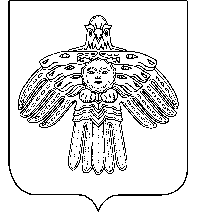 Совет сельского поселения «Ужга»Совет сельского поселения «Ужга»КЫВКÖРТÖДРЕШЕНИЕот29 сентября.№ № III-45/126	(с. Ужга Республика Коми)	(с. Ужга Республика Коми)	(с. Ужга Республика Коми)